Dance ACT「On Our Way」のご案内2019年6月28日報道関係各位Dance Dream 事務局ダンスのみでストーリーを紡いでいく舞台を「Dance ACT」と称し、今話題の埼玉より発信！！出演者が歌うことも、セリフを発することもなく、ストーリーが進んでいくダンスの舞台を新たなジャンルとして確立させるため、出演者はオーディションを通過した若手ダンサーのみで構成され、コレオグラファーは業界でも活躍している有名ダンサーを起用。ミュージカルでもない、お芝居でもない、新たな舞台の幕開けです。　2024年のオリンピックでも注目されているブレイクダンス。ブレイクダンスはあまりにも有名なダンスジャンルですが、「Dance ACT」では１つのジャンルだけではなく様々なジャンルが披露され、観客を魅了すること間違いなしです。　令和元年という第一回目を迎えるのに相応しい年号と共に、新たなジャンルで挑戦する舞台のタイトルは「On Our Way」。高校生活を舞台に女子高生の楽しみ、喜び、迷い、悲しみ、憤りなど、様々なシーンで表現されます。ダンスジャンルはシーンによって変わり、ある時はHIPHOP、ある時はJAZZ、ある時はGirl’s HIPHOP、ある時はブレイク・・・と様々なジャンルを１つの舞台で楽しめます。タイトル通り、彼女たちの道はまだ途中段階で、傷つくこともありそのまま楽な道へ流れていくこともある。そんな不安定な道を照らしてくれるのは家族や友達。多くの人の愛情に包まれ、迷いながらも自分の道を見つけていくストーリーとなっております。　この舞台をきっかけに、ダンサーとして活躍できる人材が生まれること、またこの舞台に出て活躍したい、と思う若手ダンサーを発掘・育成することが事務局の使命だと考えております。　是非、報道各社の皆様には、この新たなジャンルを取り上げて頂き、世に広めてただ練習してうまくなるだけのダンスではなく、活躍できる人材の育成に一役買って頂きたいと心より願います。　取材はいつでも受付可能です。また舞台本番も報道関係各社向けのお席も多数ご用意しております。ご多忙とは思いますが、是非足をお運びください。【ソニックシティ大宮　小ホール】２０１９年８月２１日（水）１８：３０開場　　　　　　　　　　　　　１９：００開演（第１回公演）２０１９年８月２２日（木）１３：３０開場　　　　　　　　　　　　　１４：００開演（第２回公演）　　　　　　　　　　　　　１８：３０開場　　　　　　　　　　　　　１９：００開演（第３回公演）【出演者】早川　茉彩（MA-YA）　　　　　山崎　愛羅（Aira）　　　　　鈴木　仁子（NICO）　　　　　阿部　心愛（cocoa）　　　　　浅野　舞衣（MAI）　　　　　横山　夏鈴（夏鈴）【Choreographer】・Performance Producer小原直子：　嵐／堂本光一／今井翼などのツアーダンサー服部友美：　及川光博／MAX／TUBEなどのツアーダンサー　　Nakashin：　「恋するフォーチュンクッキー」バックダンサー理沙：　安室奈美恵／郷ひろみ／SMAPなどツアーダンサー  　玉手沙織：　堂本剛／郷ひろみ／KREVAなどのツアーダンサー  　NANAKO：　安室奈美恵／MISHA／倖田來未などのツアーやPVの振付担当　　YU-JI 東山悠司：　EXILE／３代目J Soul Brother’s／西野カナなどのバックダンサーや振付担当【お問い合わせ】　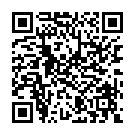 　　Dance Dream事務局　担当：天沼沙織　　　　　　　〒338-0001　　さいたま市中央区上落合3-1-1　3F　　０８０－７１９７－４３２１　　dancedreamsec@yahoo.co.jp　　https://dancedreamsec.amebaownd.com Facebook：＠dancedreamsec　　　　　　　　　　　Instagram：dancedreamsecTwitte：＠Dancedream18